АКТобщественной проверкина основании плана работы Общественной палаты г.о. Королев, 
в рамках проведения системного и комплексного общественного контроля, 
проведен общественный контроль работы управляющей компании АО «Жилкомплекс» по качеству ремонта подъезда МКД, в рамках реализации программы Губернатора МО «Мой подъезд», по адресу пр. Космонавтов, д.№17.
Сроки проведения общественного контроля: 08.08.2019 г.Основания для проведения общественной проверки: обращения граждан.Форма общественного контроля: мониторингПредмет общественной проверки - общественный контроль работы управляющей компании АО «Жилкомплекс» по качеству ремонта подъезда МКД, в рамках реализации программы Губернатора МО «Мой подъезд», по адресу пр.Космонавтов, д. №17Состав группы общественного контроля:- Белозерова Маргарита Нурлаяновна, и.о. председателя комиссии «по ЖКХ, капитальному ремонту, контролю за качеством работы управляющих компаний, архитектуре, архитектурному облику городов, благоустройству территорий, дорожному хозяйству и транспорту»;- Якимова Варвара Владиславовна - член комиссии- представитель УК АО «Жилкомплекс».Группа общественного контроля провела визуальный осмотр выполненных работ по ремонту дома №17 по пр. Космонавтов в рамках реализации программы Губернатора МО «Мой подъезд»Визуальный осмотр подъездов названного дома показал, в числе выполненных работ: во входной группе установлены перила и пандусы, в холле подъездов установлены тамбурные двери, обустроены откидные пандусы, в предлифтовой зоне стены выложены кафельной плиткой, в подъездах произведена штукатурка и покраска стен и потолков, заменены светильники на лестничных площадках, отремонтированы и окрашены перила лестничных маршей, установлены новые почтовые ящики и корзины для рекламного мусора, в системе сбора мусоропровода заменены металлические конструкции мусоропроводов и клапаны, предназначенные для загрузки мусора, в подъездах заменены лифты и оборудование их шахт.Все вопросы по ремонту подъездов согласовывались с жителямиВ ходе мониторинга общественники пообщались с жителями дома, которые дали высокую оценку качеству работ и остались довольны обновлением своего дома.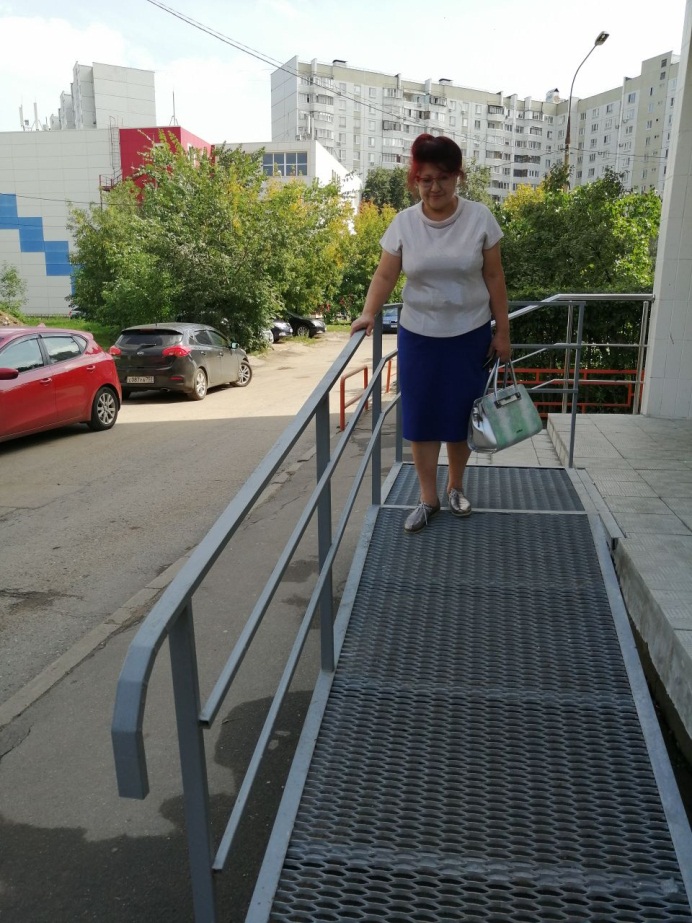 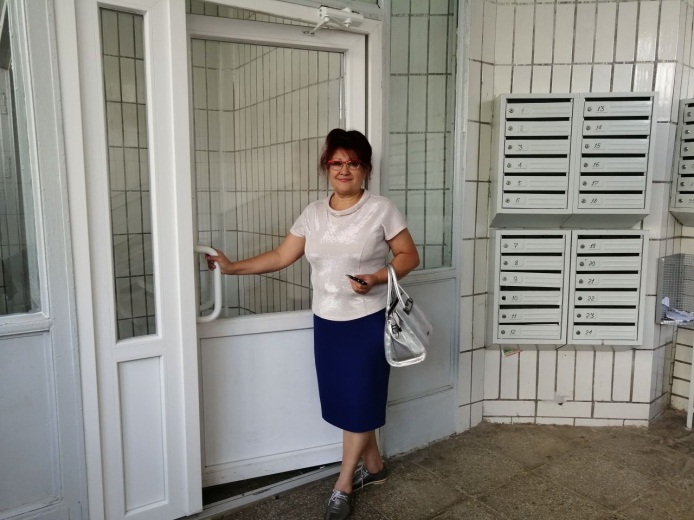 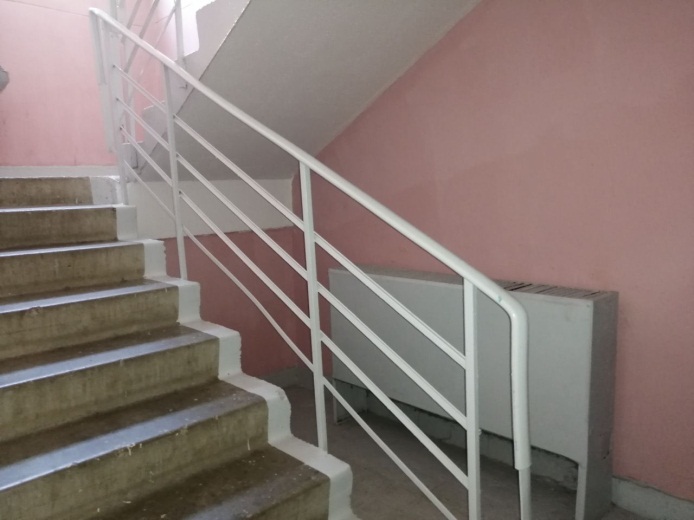 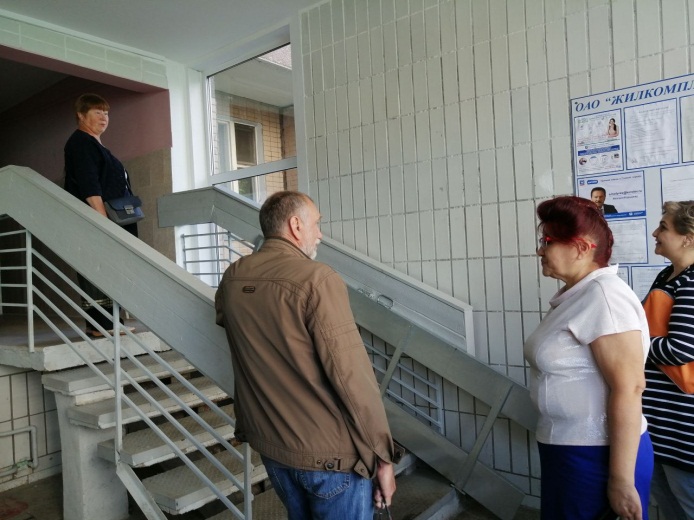 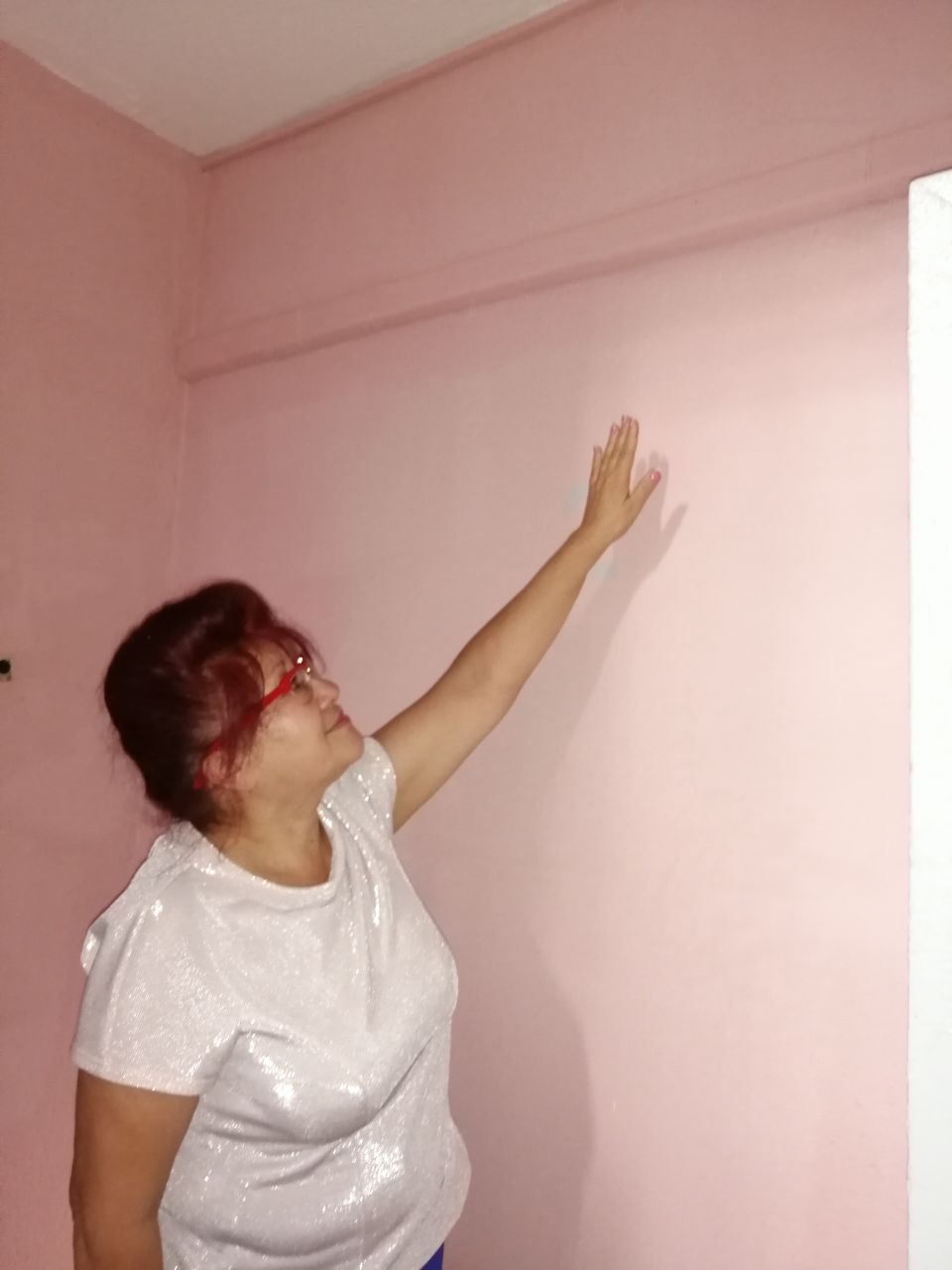 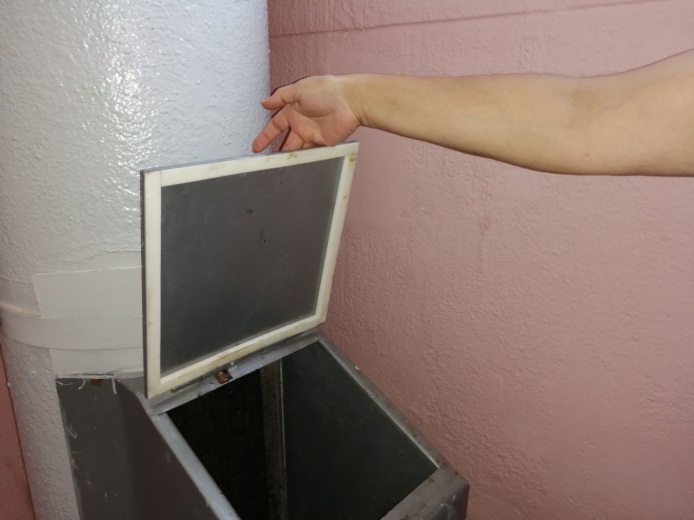 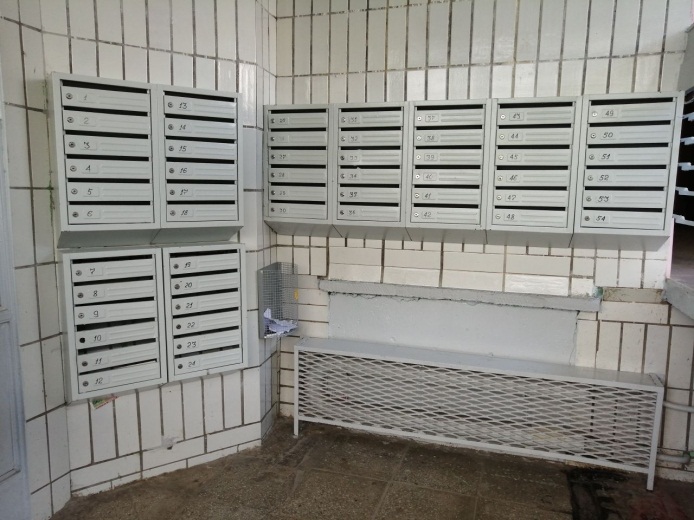 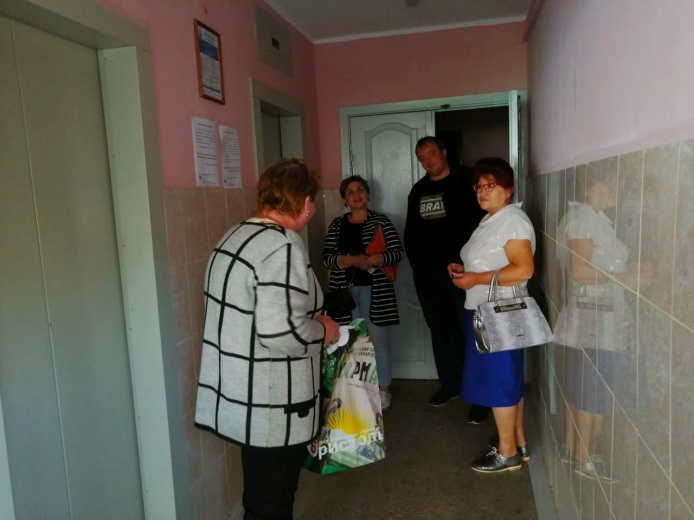 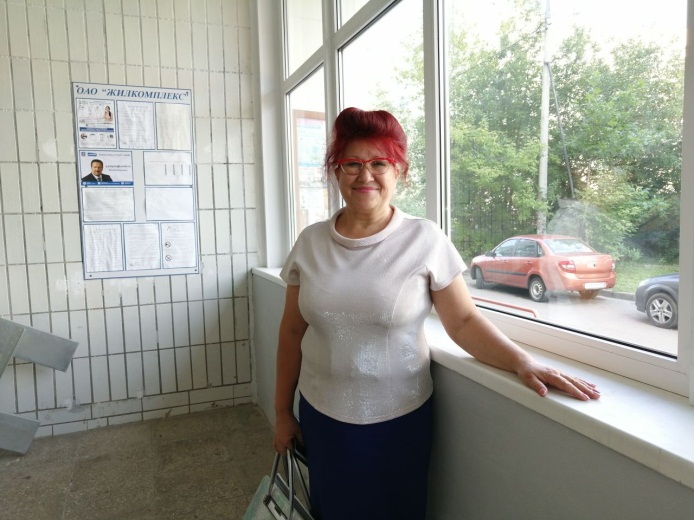 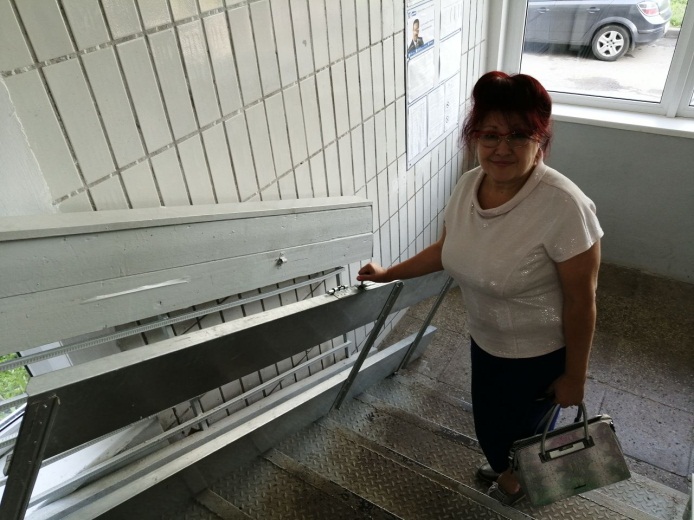 «УТВЕРЖДЕНО»Решением Совета Общественной палаты г.о. Королев Московской областиот 21.08.2019 протокол № 18И.о. председателя комиссии «по ЖКХ, капитальному ремонту, контролю за качеством работы управляющих компаний, архитектуре, архитектурному облику городов, благоустройству территорий, дорожному хозяйству и транспорту» Общественной палаты г.о.Королев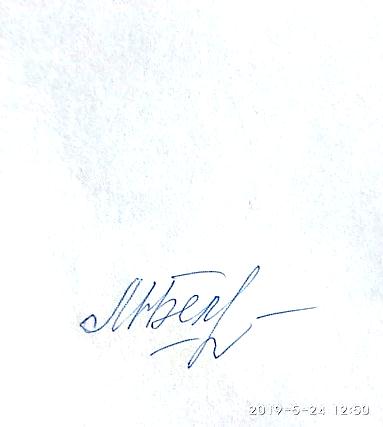 М.Н.Белозерова